（別紙１）生徒配布用                                                       　　　　鹿児島県立伊集院高等学校伊高へ行こう！　　           平成３０年度　伊集院高校体験入学のご案内  中学３年生のみなさん，最上級生として，毎日勉強やスポーツに励んでおられることと思います。　さて，伊集院高校は，本年度も夏休みに下記のとおり「伊集院高校体験入学」を実施することになりました。一足早い高校生活をこの「体験入学」で経験し，夏休み以後の学習やスポーツ，進路の決定に役立ててもらえたらと考えます。みなさんの多数の参加を待っています。                                     記１  期　日　　平成３０年８月２２日（水）２　日　程　　受付（体育館）　       　　　　  １３：１５　～　１４：００音楽部・書道部歓迎アトラクション １３：３０  ～  ダンス部歓迎アトラクション　　   １３：４５～開会行事　　　　　　　　　　　   １４：００　～　１４：１０校長挨拶　　　　　　　　　　 日程説明　　　　　　　　　　 学校説明　　　　　　　　　　　   １４：１０　～　１４：２０施設見学及び移動　　　　　　　   １４：２０　～　１４：４０本校生との座談会　　　　　　　   １４：４５　～　１５：００　　　　　　　　　　　        休　　　憩 　                  体験授業　　　　　　　　　　　   １５：１０　～　１５：５０アンケート記入部活動見学・体験（希望者のみ）   １６：００　～　３　お願い (1)　体験入学を希望する生徒は，必ず中学校の担当の先生を通して申し込んでください。 (2)  伊集院高校の校舎内は上ばき使用です。当日は上ばきを持参してください。 (3)  体験授業の教材は本校で準備しますが，筆記用具等は各自持参してください。 (4)  校外の部活動場所での見学・体験を希望する生徒は，当日の案内にしたがって各自で移動してください。 (5)　参加を取り消す場合は，必ず前日までに中学校の担当の先生に連絡してください。◆　今後のお知らせ　　　９月　８日（土）　　体育祭　　本校グラウンドで行われます。高校生たちの躍動感あふれる姿をご覧ください。　　　９月２２日（土）　　文化祭　　本校体育館で行われます。高校生たちによる日頃の文化活動の成果を見てみませんか？（別紙２）生徒配布用伊集院高校体験入学・体験授業選択のお願い　平成３０年度の体験入学に参加を希望していただきありがとうございます。　当日は体験授業を行いますので，以下の【選択する際のお願い】をよく読み，第一希望と第二希望を選んで記入してください。なるべく希望通りの授業を受けてもらいたいと思っていますが，もし定員の人数を超えた場合はこちらで調整します。希望どおりにならないことも予想されますが，その際はご了承ください。体験してもらう授業の最終決定通知は，中学校の先生を通じて後日連絡します。【選択する際のお願い】　第一希望はＡ・Ｂどちらの群の授業でも構いません。担当者からのひとことや備考欄を参考にして，興味のある授業を選択してください。特に，部活動等で経験のある場合は，一番最後の欄に記入してください。　第二希望は，Ａ群からのみ選択し，必ず記入してください。第一希望だけ記入してあって第二希望が記入のない場合は，こちらで振り分けさせていただきます。体験授業一覧群番号タイトル担当者よりひとこと担当者備考Ａ1挑戦漢文一緒に大きな声で漢文を読みましょう。そして，「勉強」について考えましょう。八木　伸児Ａ2挑戦古文百人一首で古典の世界に親しもう！小牧　香織Ａ3楽しい高校数学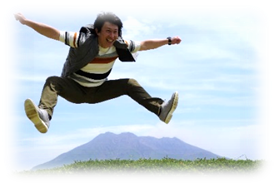 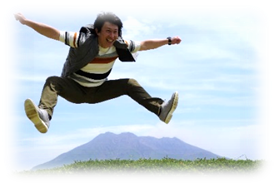 秋元　　聖Ａ4数の世界「数の世界」を楽しんでほしいと思います。“数楽”しましょう！川崎　健朗Ａ5高校英語の世界へようこそ体験授業を楽しみながら，高校の英語の世界を少し覗いてみよう！坂口　尚子Ａ6役に立つ英語の基本発音や文の作り方，意味の取り方など英語勉強法のヒントあれこれ。児島　敏郎Ａ  7ソクラテスを知っていますか～「アテネの虻」と呼ばれた男～高校で学ぶ「倫理」という教科で最初に登場する哲学者です。まさに「君たちはどう生きるか」と問いかけてきます。岩元　健一郎Ｂ8化学化学は化楽！楽しく学びましょう(^^)中西　亜紀子前園　昌一郎Ｂ9身近な科学身近におこっている科学的な現象を，簡単な実験や観察で明らかにします。成尾　英仁Ｂ10文字のいろは（基本点画の練習）基本点画など,一番元となるところを学びましょう。有川　賢一15名までＢ11かんたん「デッサン」に挑戦絵画の基礎「デッサン」を，誰にでもできる簡単な方法で学びます。餅原　宣久15名までＢ12陸上脚が速くなるヒントを教えます。体育祭で活躍できるかも?！上村　拓也Ｂ13バスケットボール伊集院高校のオフェンスの基本になっているプレイをいくつか体験してもらいます。原田　拓朗３年(　　)組(　　　)番第一希望の講座第一希望の講座第二希望の講座部活動等の経験氏名(　　　　　　　　)(　　)群番号（　　　）Ａ群・番号（　　　）競技名